Заключение КСО МО «Усть-Коксинский район» РА № 27-п на проект Решения «О бюджете муниципального образование «Огневское сельское поселение» на 2022 год и на плановый период 2023 и 2024 годов»( второе чтение).с. Усть-Кокса							«14» декабря 2021г.Общие положенияПроект решения «О бюджете муниципального образования «Огневское сельское поселение на 2022 год и плановый период 2023 и 2024 годов» (далее – проект решения) внесен в сельский Совет депутатов Огневского сельского поселения для рассмотрения во втором чтении в сроки, установленные ст. 19 Положения о бюджетном процессе. Проект решения в Контрольно-счетный орган поступил 10.12.2021г.	Статьёй 1 проекта решения предусмотрены основные характеристики бюджета (общий объем доходов и расходов)  Огневского сельского поселения на 2022 год (далее – местный бюджет), они отличаются от показателей принятых в первом чтении, общий объем доходов местного бюджета прогнозируется в сумме 7 817,70 тыс. рублей, общий объем расходов местного бюджета - 7 817,720тыс. рублей.Прогнозируемый дефицит местного бюджета на 2022 год по отношению к первому чтению неизменен составил 0,00 тыс. рублей. 	В статье 3 проекта решения прописаны основные характеристики бюджета  на 2023 - 2024 годы, они отличаются от показателей принятых в первом чтении, общий объем доходов местного бюджета на 2023 год прогнозируется в сумме 5 314,76 тыс. рублей, на 2024 год – 5 251,71 тыс. рублей, общий объем расходов местного бюджета в 2023 году равен 5 314,76 тыс. рублей, в 2024 году – 5 251,71 тыс. рублей.Прогнозируемый дефицит местного бюджета на 2023 - 2024 годы по отношению к первому чтению неизменен составил 0,00 тыс. рублей ежегодно. Статьей 5 проекта решения предлагается утвердить:- перечень главных администраторов доходов местного бюджета,  представлен в приложении № 2 к проекту решения о бюджете, где главным администратором доходов является сельская администрация Огневского сельского поселения;- перечень главных администраторов источников финансирования дефицита местного бюджета, представлен в приложении № 3 к проекту решения о бюджете, администратором является сельская администрация Огневского сельского поселения.Анализ расходной части бюджетаОбщая характеристика расходов бюджета сельского поселения.Расходы местного бюджета на 2022 год и плановый период 2023 и 2024 годов сформированы в пределах всех доходов с соблюдением ограничений, установленных Бюджетным кодексом РФ.Расходная часть местного бюджета сформирована в соответствии с порядком утвержденным приказом Минфина России от 06.06.2019 № 85н (ред. от 29.07.2021),  Указаниями о порядке применения кодов целевых статей расходов МО «Огневское сельское поселение» РА на 2022 год  от 09.12.2021 г. № 39.  Проект местного бюджета на 2022 год и плановый период 2023 и 2024 годов сформирован в функциональной и программной структуре расходов, в соответствии с утвержденными муниципальными программами.Проектом предусмотрены расходы по непрограммным направлениям, включая расходы на содержание органов местного самоуправления. Согласно ст. 136 Бюджетного кодекса Российской Федерации расходы на содержание органов местного самоуправления не превышают норматив формирования расходов утвержденный постановлением Правительства Республики Алтай от 19.12.2014 № 396.Статьёй 12 проекта местного бюджета установлен размер резервного фонда на финансовое обеспечение непредвиденных расходов в объёме 0,50 тыс. рублей на 2022 – 2024 годы, что соответствует требованиям ст. 81 БК РФ.В соответствии с пунктом 3 статьи 184.1 БК РФ в статье 3 проекта решения прописан общий объем  условно утверждаемых расходов на 2023 год в сумме 128,97 тыс. рублей. На 2024 год общий объем  условно утверждаемых расходов установлен в сумме 254,53 тыс. рублей, что не нарушает требований пункта 3 статьи 184.1 БК РФ.Общий объем расходов местного бюджета на 2022 год составляет 7 817,70 тыс. рублей, 2023 год – 5 314,76 тыс. рублей, 2024 год – 5 251,71 тыс. рублей.Анализ общего объема расходов местного бюджета на 2022 год и плановый период 2023 и 2024 годов представлен в таблицетыс. рублейСогласно данным таблицы наблюдается снижение объема расходов местного бюджета на 2022 год к оценке ожидаемого исполнения расходов 2021 года в сумме «-» 978,46 тыс. рублей или спад расходов составил «-» 11,1%, в 2023 году расходы снижаются по отношению к 2022 году на «-» 2502,94  тыс. рублей («-» 39%),  2024 год к 2023 году снижение расходов   на «-» 63,05 тыс. рублей («-» 1,2%) .  2.2. Анализ бюджетных ассигнований по разделам функциональной классификации расходов местного бюджета  Анализ бюджетных ассигнований местного бюджета по разделам функциональной классификации расходов представлен в таблице.тыс. рублейНаибольшую долю в структуре расходов местного бюджета на протяжении всего прогнозируемого периода занимает раздел 01 «Общегосударственные вопросы» в 2022 году его доля составляет 45,4%, в 2023 году – 63,5% и в 2024 году – 64,3%,  по разделу 11 «Физическая культура и спорт» доля в общих расходах составляет в 2022 году – 30,3%, в 2023 году - 23,3%, в 2024 году - 21,4%.Анализ расходов местного бюджета на финансирование муниципальных программ В соответствии с Бюджетным кодексом Российской Федерации проект местного бюджета на 2022 год и на плановый период 2023 и 2024 годов сформирован в программной структуре расходов на основе муниципальной программы «Комплексное совершенствование социально-экономических процессов в Огневском сельском поселении на 2022 – 2028 годы», утверждена постановлением Главы Огневского сельского поселения от 09.12.2021 г. № 67.Паспорт муниципальной программы содержит информацию об ответственных исполнителях, подпрограммах, целях, задачах, целевых индикаторах и показателях, объемах бюджетных ассигнований, ожидаемых результатах реализации по муниципальным программам.Сведения об объемах бюджетных ассигнований на реализацию муниципальных программ в 2022 - 2024 годах представлены в следующей таблице.тыс. рублейНа реализацию муниципальных программ Огневского сельского поселения в 2022 году планируется направить бюджетных ассигнований в объеме 4 129,31 тыс. рублей, что на уровне требуемого ресурсного обеспечения предусмотренного паспортом программы. На реализацию муниципальной программы в 2023 и 2024 годах проектом бюджета предусмотрено направить бюджетных ассигнований 1 671,50 тыс. рублей и 1 477,79 тыс. рублей.В проекте решения расходы местного бюджета на реализацию муниципальной программы от общего объема расходов местного бюджета в 2022 году составляют 52,8 %, в 2023 году – 31,5 %, в 2024 году – 28,1%.3. Внутренние муниципальные заимствованияВнутренние муниципальные заимствования на 2022 - 2024 годы не планируются.4. Источники финансирования дефицита бюджетаБюджет на 2022 – 2024 годы планируется бездефицитным, источники финансирования дефицита бюджета отсутствуют.5. Межбюджетные трансфертыОбъем межбюджетных трансфертов, предоставляемых муниципальному району из бюджета поселения планируется на 2022 год в сумме 1,20 тыс. рублей, на 2023 и 2024 годы в размере 1,20 тыс. рублей ежегодно. 	Выводы и предложенияПроект решения «О бюджете МО «Огневское сельское поселение» на 2022 год и плановый период 2023 и 2024 годов» для рассмотрения во втором чтении внесен в сельский Совет депутатов в сроки, установленные Положением о бюджетном процессе.Представленные данные проекта бюджета ко второму чтению  меняют основные характеристики бюджета, утвержденные в первом чтении.Проект бюджета на 2022 год  и на плановый период 2023 и 2024 годов  сформирован в функциональной и программной структуре расходов.Проектом решения предусмотрены расходы по непрограммным направлениям, включая расходы на содержание органов местного самоуправления, которые не превышают норматив формирования расходов утвержденный постановлением Правительства Республики Алтай от 19.12.2014 № 396.Проектом решения устанавливается общий объем доходов местного бюджета на 2022 год в сумме 7 817,70 тыс. рублей, на 2023 год в сумме 5 314,76 тыс. рублей, на 2024 год в сумме 5 251,71 тыс. рублей, общий объем расходов местного бюджета  на 2022 год – 7 817,70 тыс. рублей, на 2023 год – 5 314,76 тыс. рублей, на 2024 год – 5 251,71 тыс. рублей.Предлагается сбалансированный проект решения по всему трехлетнему периоду.Предельный объем расходов на обслуживание муниципального долга, расходы резервного фонда установлены с соблюдением требований ст. 107, ст. 81 БК РФ.  Расходы бюджета на 2022 год и плановый период 2023-2024 годов сформированы, исходя из финансового обеспечения доходной части местного бюджета, с соблюдением требований бюджетного законодательства.Проект бюджета во втором чтении может быть принят к рассмотрению сельским Советом депутатов Огневского сельского поселения.Главный специалист					Н.В. КазанцеваХаритошкина ул., д.1 «А», с. Усть-Кокса,Республика Алтай, 649490тел.: 8(388-48) 22-1-62E-mail: ksokoksa@yandex.ruНаименование расходов.Оценка ожидаемого исполнения расходов 2021 г2022 год2023 год2024 годТемп роста (%)Темп роста (%)Темп роста (%)Наименование расходов.Оценка ожидаемого исполнения расходов 2021 г2022 год2023 год2024 год2022 г. к ожидаемому исполнению 2021 г.2023 г. к 2022 г.2024 г. к 2023 г.12345678Общий объем расходов бюджета 8 796,167 817,705 314,765 251,7188,961,098,8Код разделаНаименование подразделаРасходы местного бюджета Расходы местного бюджета Расходы местного бюджета Расходы местного бюджета Темп роста (снижения) к предшествующему периоду (%)Темп роста (снижения) к предшествующему периоду (%)Темп роста (снижения) к предшествующему периоду (%)Код разделаНаименование подраздела2021 г.Оценка ожидаемого исполнения расходов2022 год2023 год2024 год2022202320241234567890100Общегосударствен-ные вопросы3 550,393 375,303 375,3095,11000200Национальная оборона139,10140,10145,20100,7103,60300Национальная безопасность и правоохранительная деятельность2,000,000,00---0400Национальная экономика243,16243,16243,16-1001000500Жилищно-коммунальное хозяйство467,6982,200,00-17,6-0700Образование0,000,000,00---0800Культура, кинематография937,540,000,00---1000Социальная политика108,00108,00108,00-1001001100Физическая культура и спорт2 369,831 237,041 125,53-52,291,0Условно утверждаемые расходыХ128,97254,53--197,4 Итого:8 796,167 817,705 314,765 251,7188,968,098,8№ п/пНаименование муниципальной программыРасходы по паспорту программыРасходы по паспорту программыРасходы по паспорту программыОбъем ассигнований по проекту решенияОбъем ассигнований по проекту решенияОбъем ассигнований по проекту решенияОтклонение проекта решения от паспорта программОтклонение проекта решения от паспорта программОтклонение проекта решения от паспорта программ№ п/пНаименование муниципальной программы202220232024 202220232024 202220232024 12345678910111Муниципальная программа «Комплексное совершенствование социально-экономических процессов в Огневском сельском поселении на 2021 – 2027 годы»4 129,311 671,501 477,794 129,311 671,50 1 477,79---Итого:4 129,311 671,501 477,794 129,311 671,501 477,79---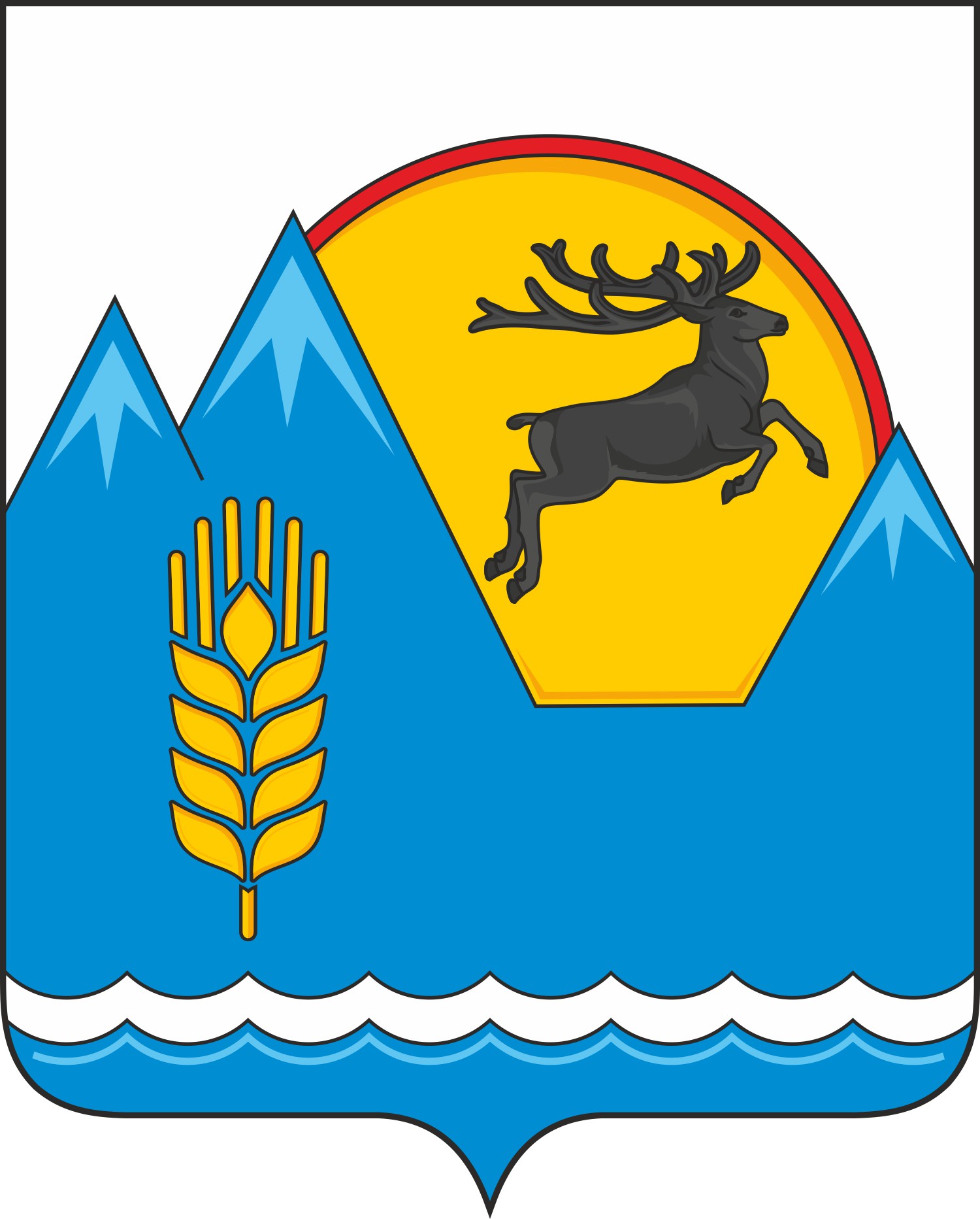 